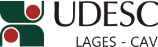 DESIGNA BANCA DE AVALIAÇÃO DA TESE DE DOUTORADO EM MANEJO DO SOLO.O Diretor Geral do Centro de Ciências Agroveterinárias, no uso de suas atribuições, RESOLVE:1 - Designar os abaixo relacionados para comporem a Banca de Avaliação da Tese de Doutorado em Manejo do Solo, intitulada “Erosão hídrica com vistas à proposição de indicadores de qualidade do solo quanto à suscetibilidade à erosão”, do doutorando JÚLIO CÉSAR RAMOS, a ser realizada dia 24 de junho de 2015, às 8 horas, nas dependências do CAV/UDESC: Dr. ILDEGARDIS BERTOL – (UDESC/Lages/SC) – PresidenteDr. ELEMAR ANTONINO CASSOL – (UFRGS/Porto Alegre/RS) – Membro externoDr. JEFFERSON SCHICK – (IFC/Sombrio/SC) – Membro externoDr. FABRÍCIO TONDELLO BARBOSA – (UDESC/Lages/SC) – Membro Dr. ÁLVARO LUIZ MAFRA – (UDESC/Lages/SC) – MembroDrª. LETÍCIA SEQUINATTO – (UDESC/Lages/SC) - SuplenteJoão Fert NetoDiretor Geral do CAV/UDESCPORTARIA INTERNA DO CAV Nº 095/2015, de 27/05/2015